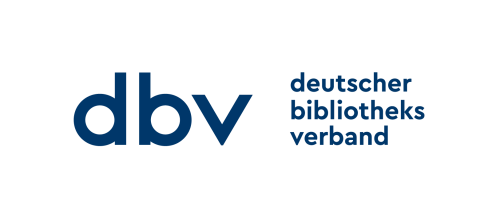 Mitgliedsantrag für Firmen auf fördernde Mitgliedschaft Hiermit beantragen wir ab dem 01.01.20...........   /   01.07.20...........die fördernde Mitgliedschaft in folgender Kategorie im Deutschen Bibliotheksverband e.V. (dbv)          Gold (jährlich 2.675,95 € - für 2021)          Silber (jährlich 1.248,78 € - für 2021)          Bronze (jährlich 668,98 € - für 2021)weitere Informationen unter: http://www.bibliotheksverband.de/mitglieder/foerdernde-mitglieder.htmlAnsprechpartner*in:	Name der Einrichtung/Firma:	Postanschrift:	Hausanschrift:	Telefon:	Fax: E-Mail:	Internet:	Satzung, Datenschutzerklärung und Beitragsordnung des dbv sind uns bekannt.https://www.bibliotheksverband.de/dbv/ueber-uns/rechtsgrundlagen-dbv.html□ Wir erklären, dass wir gemäß der Satzung des dbv keine ordentliche Mitgliedschaft im Deutschen Bibliotheksverband e.V. (dbv) beantragen können.□ Wir sind einverstanden, dass ausgewählte Kontaktdaten auf der Verbandswebsite www.bibliotheksverband.de abgebildet werden. .................................................................................................................................................................Ort, Datum	Stempel und rechtsverbindliche UnterschriftBitte senden Sie den Antrag im Original per Post an die dbv-Bundesgeschäftsstelle: Deutscher Bibliotheksverband e.V. (dbv)Bundesgeschäftsstelle	Fritschestraße 27-28	10585 Berlin	